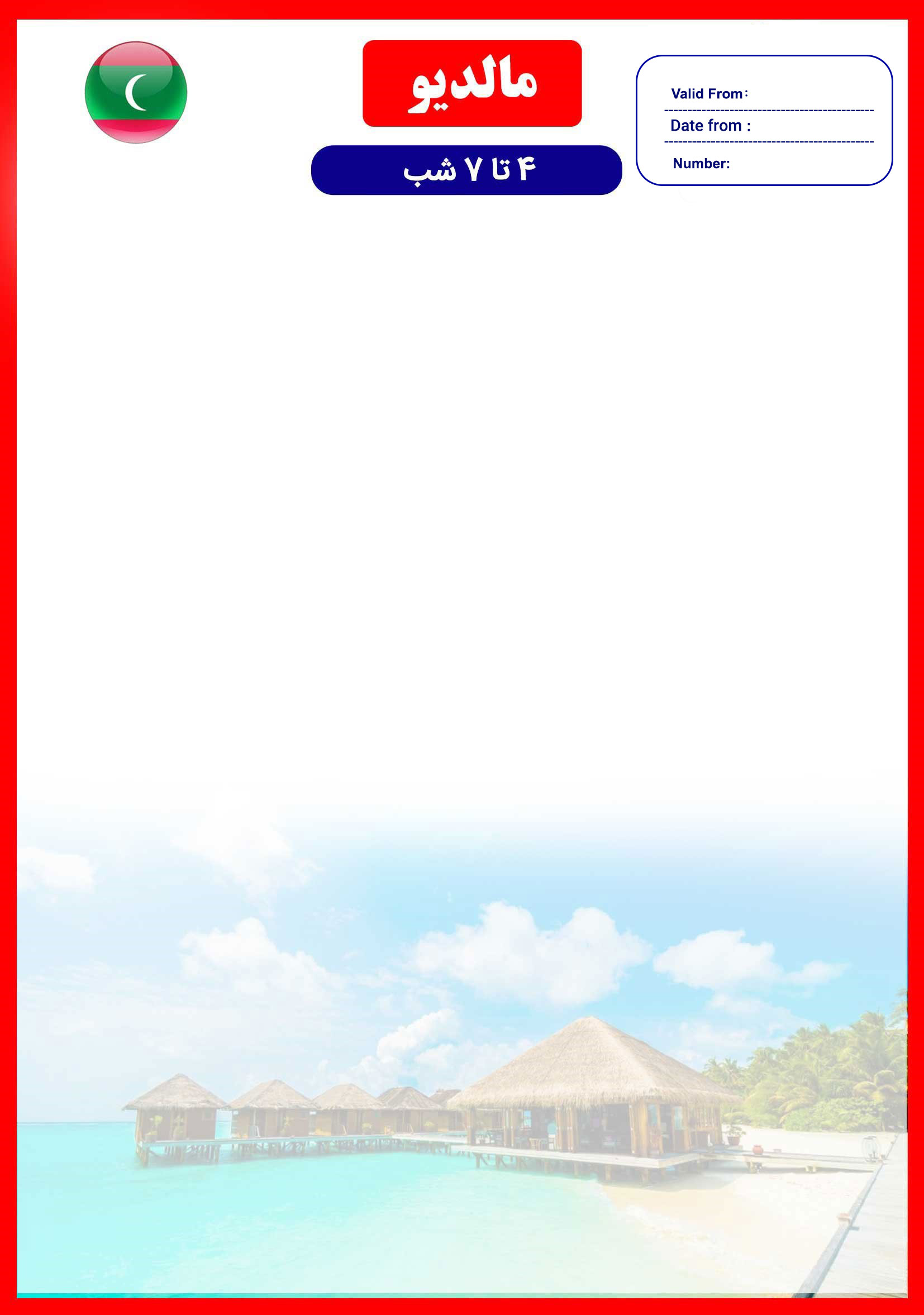 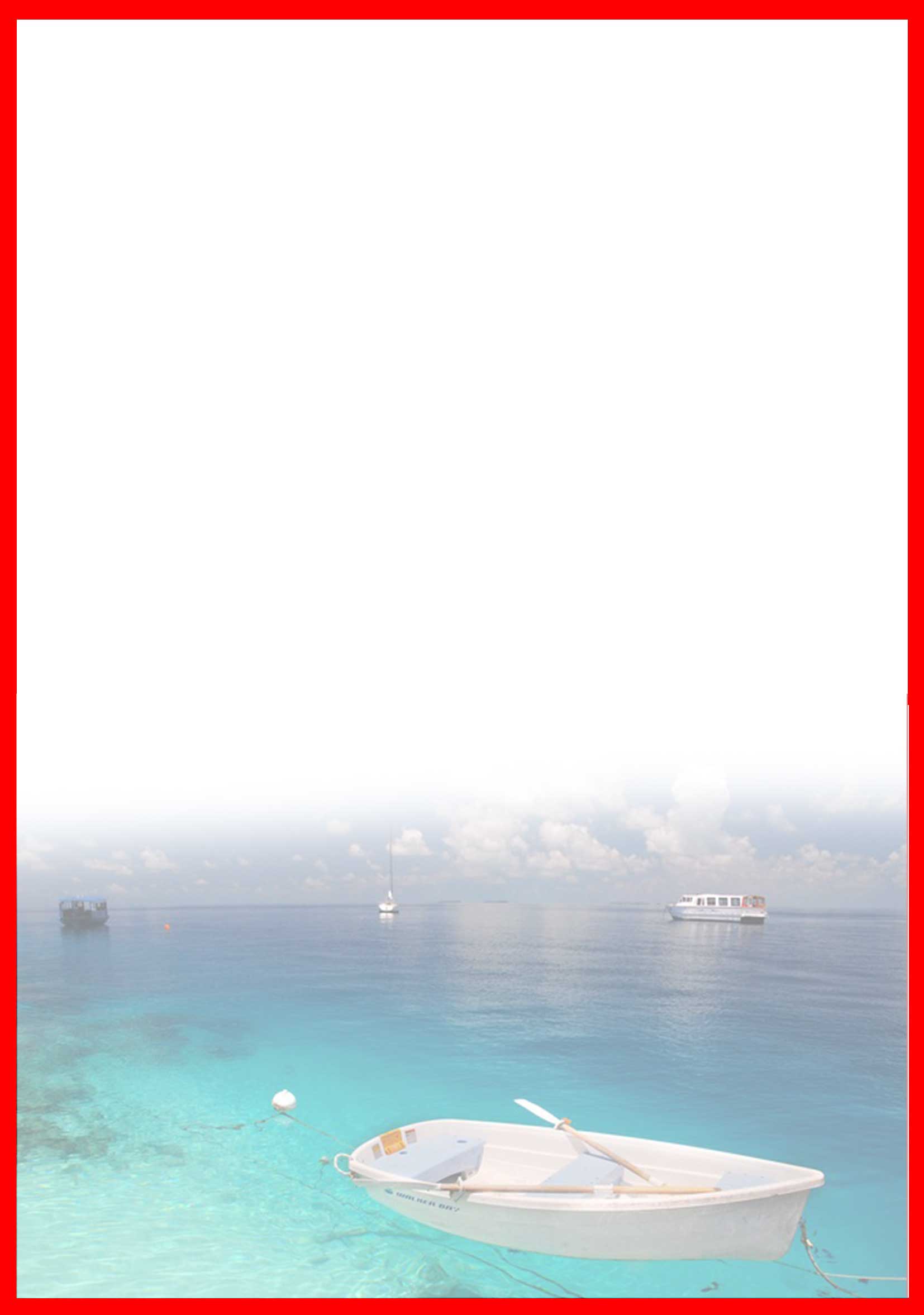 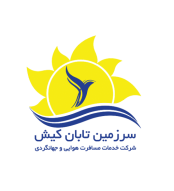 هتلدرجهتعداد شبنوع اتاقسرویسنفر در اتاق دو تخته نفر در اتاق دو تخته نفر در اتاق یک تختهتخت اضافهکودک (12-2 سال)نوزاد(زیر 2 سال)Adaaran Club Resort4*4 شبStandard RoomHB51051089048031555Adaaran Club Resort4*5 شبStandard RoomHB670670114061539560Adaaran Club Resort4*6 شبStandard RoomHB810810138574547570Adaaran Club Resort4*7 شبStandard RoomHB960960163588055575Paradise Island5*4 شبSuperior Beach HBHB65011055955555Paradise Island5*5 شبSuperior Beach HBHB77513457106060Paradise Island5*6 شبSuperior Beach HBHB90515908257070Paradise Island5*7 شبSuperior Beach HBHB103518309407575Sun Island Resort5*4 شبSun Villa HBHB69010356455555Sun Island Resort5*5 شبSun Villa HBHB79012207356060Sun Island Resort5*6 شبSun Villa HBHB89014108257070Sun Island Resort5*7 شبSun Villa HBHB98515959157575Royal Island Resort5*4 شبBeach VillaHBHB88014058155555Royal Island Resort5*5 شبBeach VillaHBHB102516809456060Royal Island Resort5*6 شبBeach VillaHBHB1175196010807070Royal Island Resort5*7 شبBeach VillaHBHB1320224012107575Kandima Island Resort5*4 شبSky StudioFBFB13651875134036555Kandima Island Resort5*5 شبSky StudioFBFB15602245162537060Kandima Island Resort5*6 شبSky StudioFBFB17502610191537570Kandima Island Resort5*7 شبSky StudioFBFB19452980199038575